Российская Федерация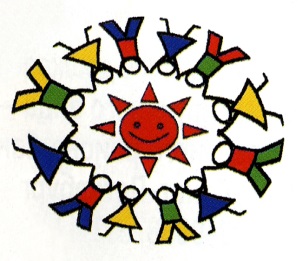 Свердловская областьМуниципальное дошкольное образовательное учреждение № 38 «Детский сад Будущего» общеразвивающего вида с приоритетным осуществлением деятельности по физическому развитию воспитанников 3 квартал,  д.13, Богданович, 623532тел. (34376) 5-34-20       e-mail:sad38.budushego@yandex.ruСтатья по теме:«Развивающая среда в современном ДОУ, как условие реализации основной общеобразовательной программы дошкольного образования»Составитель:   Воспитатель первой квалификационной категорииКобелева Светлана ВасильевнаГО Богданович 2021годПредметно-развивающая среда дошкольного учреждения является одним из основных средств, формирующих личность ребенка, источником получения знаний и социального опыта. Именно в дошкольном возрасте закладывается фундамент начальных знаний об окружающем мире, культура взаимоотношений ребенка со взрослыми и детьми. Поэтому предметно-развивающая среда в ДОУ способствует всестороннему развитию ребенка и обеспечивает его психическое и эмоциональное благополучие. При создании развивающей среды общеобразовательной среды необходимо руководствоваться Федеральным государственным требованиями к структуре основной общеобразовательной программы ДОУ и к условиям ее реализации.Требования к условиям реализации Программы включают требования: психолого-педагогические условия кадровые условияматериально-технические условияфинансовые условияразвивающая предметно - пространственная среде.Условия реализации Программы должны обеспечивать полноценное развитие личности детей во всех основных образовательных областях, а именно: в сферах социально-коммуникативного познавательного Речевогохудожественно-эстетического физического развития личности детей на фоне их эмоционального благополучия и положительного отношения к миру, к себе и к другим людям.Требования к психолого-педагогическим условиям реализации основной образовательной программы дошкольного образования.У педагогического работника должны быть сформированы основные компетенции, необходимые для создания социальной ситуации развития воспитанников, соответствующей специфике дошкольного возраста:Обеспечение эмоционального благополучия каждого ребенка;Организацию конструктивного взаимодействия детей в группе в разных видах деятельности; создание условий для свободного выбора детьми деятельности, участников совместной деятельности, материалов;Построение развивающего вариативного образования, ориентированного на зону ближайшего развития каждого воспитанника и учитывающего его психолого-возрастные и индивидуальные особенности;Открытый характер образовательного процесса на основе сотрудничества с семьями воспитанников.Требования к кадровым условиямТребования к кадровым условиям предусматривают: Уровень квалификаций педагогических и иных работников образовательного учреждения для каждой занимаемой должности должен соответствовать квалификационным характеристикам по соответствующей должности;При этом педагогические работники должны обладать основными компетенциями в организации мероприятий, направленных на укрепление здоровья воспитанников и их физическое развитие; организации различных видов деятельности и общения воспитанников; организации образовательной деятельности по реализации основной общеобразовательной программы дошкольного образования; осуществлении взаимодействия с родителями воспитанников и работниками образовательного учреждения; методическом обеспечении воспитательно-образовательного процесса, владении информационно-коммуникационными технологиями и умением применять их в воспитательно-образовательном процессе;Требования к материально-техническим условиям реализации основной образовательной программы дошкольного образованияОбеспечение безопасности предметно-пространственной среды;Соответствие всех элементов требованиям по обеспечению надежности и безопасности использования;Соответствие санитарно-эпидемиологическим правилам и нормативам;Соответствие правилам пожарной безопасности;Соответствие возрастным и индивидуальным особенностям развития детей.Требования к развивающей предметно-пространственной средеРазвивающая предметно-пространственная среда обеспечивает максимальную реализацию образовательного потенциала пространства и материалов, оборудования и инвентаря для развития детей дошкольного возраста в соответствии с особенностями каждого возрастного этапа, охраны и укрепления их здоровья, учёта особенностей и коррекции недостатков их развития.Развивающая предметно-пространственная среда должна обеспечивать возможность общения и совместной деятельности детей и взрослых (в том числе детей разного возраста), во всей группе и в малых группах, двигательной активности детей, а также возможности для уединения. Развивающая предметно-пространственная среда должна обеспечивать:● реализацию различных образовательных программ, используемых вобразовательной деятельности;● в случае организации инклюзивного образования – необходимые для него условия;● учёт национально-культурных, климатических условий, в которых осуществляетсяобразовательная деятельность;● учёт возрастных особенностей детей.Развивающая предметно-пространственная среда должнабыть содержательно-насыщенной, трансформируемой,полифункциональной, вариативной, доступной и безопасной.Насыщенность среды должна соответствовать возрастным возможностям детей и содержанию Программы.Образовательное пространство должно быть оснащено средствами обучения (в том числе техническими), соответствующими материалами, в том числе, расходными игровым, спортивным, оздоровительным оборудованием, инвентарём (в соответствии со спецификой Программы).Организация образовательного пространства и разнообразие материалов, оборудования и инвентаря (в здании и на участке) должны обеспечивать:игровую, познавательную, исследовательскую и творческую активность всех категорий детей, экспериментирование с доступными детям материалами (в том числе с песком и водой);двигательную активность, в том числе развитие крупной и мелкой моторики, участие в подвижных играх и соревнованиях;эмоциональное благополучие детей во взаимодействии с предметно - пространственным окружением;возможность самовыражения детей.Трансформируемость пространства предполагает возможность изменений предметно-пространственной среды в зависимости от образовательной ситуации, в том числе от меняющихся интересов и возможностей детей.  Полифункциональность материалов предполагает возможность разнообразного использования различных составляющих предметной среды, например, детской мебели, матов, мягких модулей, ширм и т.д.; наличие полифункциональных (не обладающих жёстко закреплённым  способом употребления) предметов, в том числе, природных материалов, пригодных для использования в разных видах детской активности (в том числе в качестве предметов-заместителей в детской игре). Вариативность среды предполагает наличие различных пространств (для игры, конструирования, уединения и пр.), а также разнообразных материалов, игр, игрушек и оборудования, обеспечивающих свободный выбор детей;периодическую сменяемость игрового материала, появление новых предметов, стимулирующих игровую, двигательную, познавательную и исследовательскую активность детей. Доступность среды предполагает доступность для воспитанников, в том числе детей с ограниченными возможностями здоровья и детей-инвалидов, всех помещений, где осуществляется образовательная деятельность; свободный доступ детей, в том числе детей с ограниченными возможностями здоровья и детей-инвалидов, к играм, игрушкам, материалам, пособиям, обеспечивающим все основные виды детской активности;исправность и сохранность материалов и оборудования. Безопасность предметно-пространственной среды предполагает соответствие всех её элементов требованиям по обеспечению надёжности и безопасности их использования.Требования к финансовым условиямФинансовое обеспечение государственных гарантий на получение гражданами общедоступного и бесплатного дошкольного образования за счёт средств соответствующих бюджетов бюджетной системы Российской Федерации в государственных, муниципальных и частных организациях осуществляется на основе нормативов финансирования образовательных услуг, обеспечивающих реализацию Программы в соответствии со Стандартом.        Пример построения предметно-развивающей средыТеатрализованный центр – сюжетно-ролевых игр, игр-драматизаций важный объект развивающей среды, с которого можно начать оснащение группы, поскольку именно театрализованная деятельность помогает сплотить группу, объединить детей интересной идеей, новой для них деятельностью. В театре дошкольники раскрываются, демонстрируя неожиданные грани своего характера. Робкие и застенчивые становятся уверенными и активными. Тот, кто без желания шел в детский сад, теперь с удовольствием спешит в группу. В театральном уголке размещаются ширма, маски сказочных персонажей, различные виды театра – кукольный, пальчиковый, настольный, теневой, би-ба-бо. Педагог вместе с воспитанниками готовит костюмы, атрибуты и декорации к маленьким представлениям. Дети – большие артисты, поэтому с радостью участвуют в постановках и с удовольствием выступают в роли зрителей.Атрибуты к играм подбираются так, чтобы создать условия для реализации интересов детей в разных видах игр. Эстетичность и изысканность оформления, современность материалов вызывают у дошкольников желание играть. Подобранный игровой материал позволяет комбинировать различные сюжеты, создавать новые игровые образы. Здесь же уместны игры-драматизации по знакомым сказкам, тем более что для них созданы необходимые условия.Центр природы или природный уголок служит не только украшением группы, но и местом для саморазвития дошкольников. У детей формируются предпосылки экологического сознания, развивается экологическая культура, познавательный интерес к экологии, проблемам природы, желание и стремление разрешить некоторые из экологических проблем, доступными ребенку – дошкольнику средствами.Воспитателю необходимо подобрать и разместить в нем растения, требующие разных способов ухода, приготовить необходимое оборудование для трудовой деятельности в уголке природы: передники, лейки, палочки для рыхления, пульверизаторы.В природном уголке будут уместны детские поделки из природного материала, экспонаты природы, икебаны, гармонично расставленные на полках. Предусмотренные здесь же подставки на роликах для кашпо с цветами позволят даже детям легко перемещать растения по группе и ухаживать за ними.С подгруппой дошкольников воспитатель может проводить в природном уголке наблюдения, простые опыты и занятия природоведческого характера.Рядом, под зеленым искусственным деревом причудливой формы, можно расставить пуфики и поиграть в свободные игры.Неизменной популярностью у дошкольников пользуетсяЦентр науки (центр познавательной и исследовательской деятельности), который может быть совмещён с центром природы. Задача данного центра –развитие познавательно-исследовательской деятельности детей, обогащение представлений об окружающем мире, что в конечном счёте обеспечит успешное интеллектуальное и личностное развитие ребёнкаДля детского исследования и экспериментирования необходимы самые разнообразные природные и бросовые материалы: мел, песок, глина, камни, ракушки, перья, уголь, микроскопы, глобус, а также лабораторное оборудование– все это вызывает у детей особый интерес. Для познавательного развития воспитатель подбирает специальную детскую литературу, пооперационные карты, алгоритмы проведения опытов. На стенде в форме книги дети могут поместить результаты своих опытов и открытий в виде зарисовок, заметок и отчетов.Центр продуктивной и творческой деятельности или центр художественного творчества выполняет задачу формирования интереса детей к эстетической стороне окружающей действительности, удовлетворения потребностей детей в самовыражении. Здесь воспитанники в свободное время рисуют, лепят, выполняют аппликационные работы. В распоряжении детей представлен разнообразный изобразительный материал: мелки, акварель, тушь, гуашь и сангина, бумага разной фактуры, размера и цвета, картон, дидактические игры. Здесь же есть место для небольшой выставки с образцами народного художественного промысла (полочка красоты). В центре должны присутствовать альбомы с образцами народно-прикладного искусства, иллюстрации известных художников. Детские работы (рисунки, поделки и коллажи) выставляются на всеобщее обозрение на специальном стенде, к которому имеется свободный доступ.Центр конструирования способствует развитию детского творчества, конструкторских способностей. Центр может быть достаточно мобилен. Практичность его состоит в том, что любой конструктор легко перемещаются в любое место. Содержимое строительного уголка (конструкторы разного вида, кубики, крупный и мелкий деревянный строительный материал, схемы и чертежи построек) позволяет организовать конструктивную деятельность с большой группой воспитанников, подгруппой и индивидуально, развернуть строительство на ковре либо на столе. Дети, особенно мальчики, всегда с удовольствием занимаются постройками, обыгрывая их, комбинируя с другими видами деятельности.Яркий, веселый, с нестандартным дизайнерским решением, нетрафаретным оборудованиемЦентр двигательной активности лаконично и гармонично вписывается в пространство групповой комнаты. Он пользуется популярностью у детей, поскольку реализует их потребность в самостоятельной двигательной активности, совместных движениях со сверстниками, свободного использования спортивного инвентаря и физкультурного оборудования. Здесь дошкольники могут заниматься и закреплять разные виды движений. Увеличение двигательной активности оказывает благоприятное влияние на физическое и умственное развитие, состояние здоровья детей.В шумном пространстве игровой комнаты обязательно должен быть такой островок тишины и спокойствия, какЦентр книги и отдыха, психологической разгрузки, который располагает к созерцательному наблюдению, мечтам и тихим беседам. Ребенок чувствует себя здесь комфортно, спокойно и уютно. Этому способствуют комфортный диван, кресла, рядом любимые книги. Уют, домашняя обстановка позволяют детям комфортно расположиться и погрузиться в волшебный мир книг. В этом центре дети с удовольствием приобщаются к словесному искусству, у детей развивается художественное восприятие и эстетический вкус.Центр безопасности дорожного движения интересен в первую очередь мальчикам. Он оснащен необходимыми атрибутами к сюжетно-ролевым играм, занятиям для закрепления знаний правил дорожного движения. Это всевозможные игрушки – транспортные средства, светофор, фуражка милиционера, жезл регулировщика, макет улицы, дорожные знаки. Хорошим дидактическим пособием служит напольный коврик с разметкой улиц и дорог.Таким образом, разнообразие и богатство сенсорных впечатлений, возможность свободного подхода к каждому центру в группе способствуют эмоциональному и интеллектуальному развитию воспитанников.Развивающая среда не может быть построена окончательно. При организации предметно-пространственной среды в детском саду необходима сложная, многоплановая и высокотворческая деятельность всех участников образовательного процесса. Дальнейшая работа предполагает осуществление поиска инновационных подходов к организации предметно-развивающей среды в ДОУ, а так же развитие интереса родителей к указанной проблеме и мотивирование стремления к взаимодействию.Литература:Анохина Т. Как организовать современную предметно-развивающую среду // Дошкольное воспитание. – 1999 - №5.Виноградова Н.А. Интерактивная предметно-развивающая и игровая среда детского сада.Железнова С.В. к вопросу об организации развивающей предметной среды в дошкольном учреждении. – Ульяновск. 2001.Рыжова Н.А. Развивающая среда дошкольных учреждений. – М., 2004